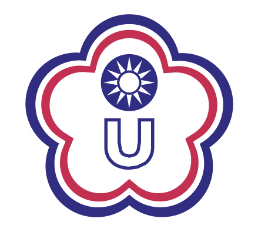 公  告 (六)MAY 22–MAY 26,2017NOTICE TO PLAYERS比賽場地界外示意圖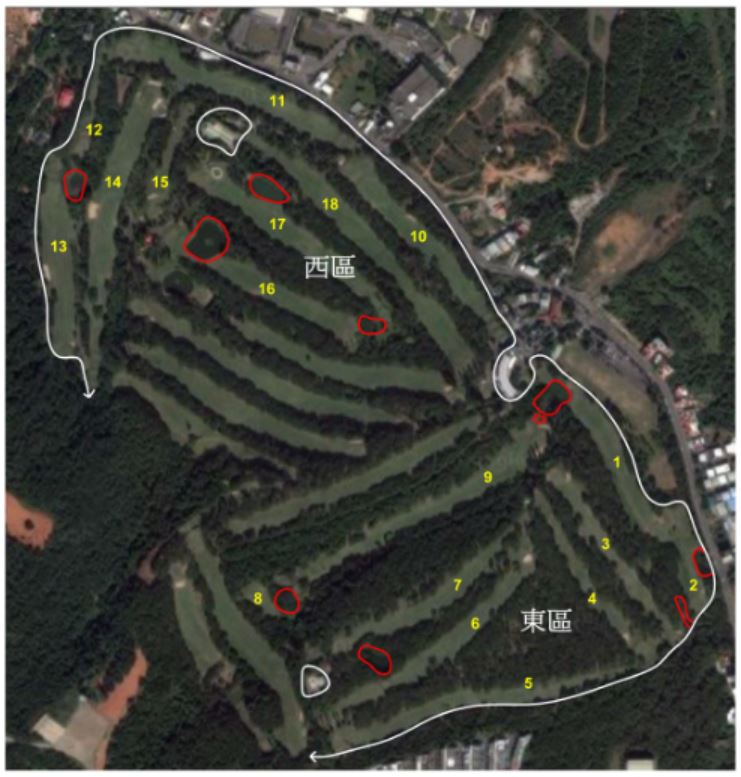 中華民國大專院校體育總會高爾夫委員會